All Shook UpOtis Blackwell 1957 (as recorded by Elvis Presley)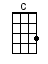 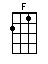 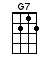 INTRO:  / 1 2 3 4 / [C] / [C] / [C] / [C]Oh well-a [C] bless my soul, what’s-a wrong with meI’m [C] itchin’ like a man on a fuzzy treeMy [C] friends say I’m actin’ wild as a bugI’m in [C]  love - I’m all shook upMm-mm [F] mm, mm-[G7] mm, yeah-[C]yeah, yeahOh well, my [C] hand is shaky and my knees are weakI [C] can’t seem to stand on my own two feet[C] Who do you thank when you have such luckI’m in [C]   love - I’m all shook upMm-mm [F] mm, mm-[G7] mm, yeah-[C]yeah, yeahWell [F] please don’t ask me what’s-a on my mindI’m a [C] little mixed up but I feel fineWhen [F] I’m near that girl, that I love bestMy [G7] heart beats so it scares me to deathWhen she [C] touched my hand, what a chill I gotHer [C] lips are like a volcano that’s hot[C] I’m proud to say that she’s my, buttercupI’m in [C]  love – I’m all shook upMm-mm [F] mm, mm-[G7] mm, yeah-[C]yeah, yeahMy [F] tongue gets tied when I try to speakMy [C] insides shake like a leaf on a treeThere’s [F] only one cure for this body of mineThat’s to [G7] have that girl that I love so fineWhen she [C] touched my hand, what a chill I gotHer [C] lips are like a volcano that’s hot[C] I’m proud to say that she’s my, buttercupI’m in [C]  love - I’m all shook upMm-mm [F] mm, mm-[G7] mm, yeah-[C]yeah, yeahMm-mm [F] mm, mm-[G7] mm, yeah-[C]yeahI’m [C]  all  shook  up!www.bytownukulele.ca